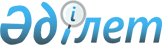 "Глубокое ауданының шалғайдағы елді мекендерде тұратын балаларды жалпы білім беретін мектептерге тасымалдаудың схемасы мен тәртібін бекіту туралы" 2015 жылғы 28 қазандағы № 485 қаулының күші жойылған деп тану туралыШығыс Қазақстан облысы Глубокое ауданы әкімдігінің 2016 жылғы 14 наурыздағы № 88 қаулысы      РҚАО-ның ескертпесі.

      Құжаттың мәтінінде түпнұсқаның пунктуациясы мен орфографиясы сақталған.

      "Нормативтік құқықтық актілер туралы" Қазақстан Республикасының 1998 жылғы 24 наурыздағы Заңының 21-1– бабының 1 – тармағының негізінде, Глубокое ауданының әкімдігі ҚАУЛЫ ЕТЕДІ:

      "Глубокое ауданының шалғайдағы елді мекендерде тұратын балалрды жалпы білім беретін мектептерге тасымалдаудың схемасы мен тәртібін бекіту туралы" Глубокое ауданы әкімдігінің 2015 жылғы 28 қазандағы № 485 қаулысының (нормативтік кұқықтық актілерді мемлекеттік тіркеу тізілімінде № 4246 болып тіркелген) күші жойылған деп танылсын.


					© 2012. Қазақстан Республикасы Әділет министрлігінің «Қазақстан Республикасының Заңнама және құқықтық ақпарат институты» ШЖҚ РМК
				
      Глубокое ауданының әкімі

К. Байгонусов
